Leçon 1 : Les nombres jusqu’à 100	Je connais les nombres jusqu’à 100Famille desunités: 0,1,2,3,4,5,6,7,8,9Famille de “dix”:10,11,12,13,14,15,16,17,18,19Famille de “vingt”:20,21,22,23,24,25,26,27,28,29Famille de “trente”:30,31,32,33,34,35,36,37,38,39Famille de “quarante”:40,41,42,43,44,45,46,47,48,49Famille de “cinquante”:50,51,52,53,54,55,56,57,58,59Famille de “soixante”:60,61,62,63,64,65,66,67,68,69Famille de “soixante-dix”:70,71,72,73,74,75,76,77,78,79Famille de “quatre-vingts”:80,81,82,83,84,85,86,87,88,89Famille de “quatre-vingt-dix”:90,91,92,93,94,95,96,97,98,99 Je comprendsl’écriture des nombres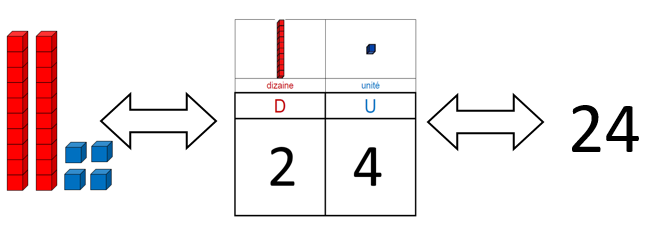 -Les nombres de 10 à 69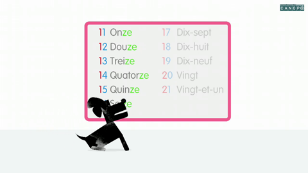 https://huit.re/CE1Lecon1a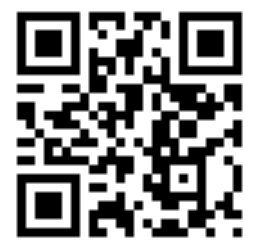 Les nombres de 70 à 79https://huit.re/CE1Lecon1b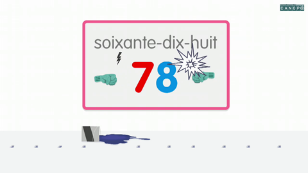 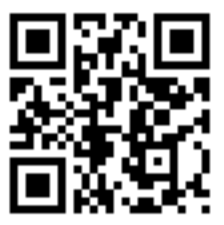 Les nombres de 80 à 99 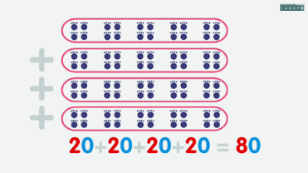 https://huit.re/CE1Lecon1c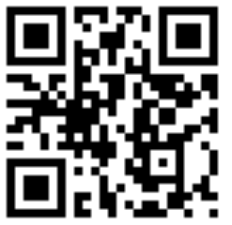 